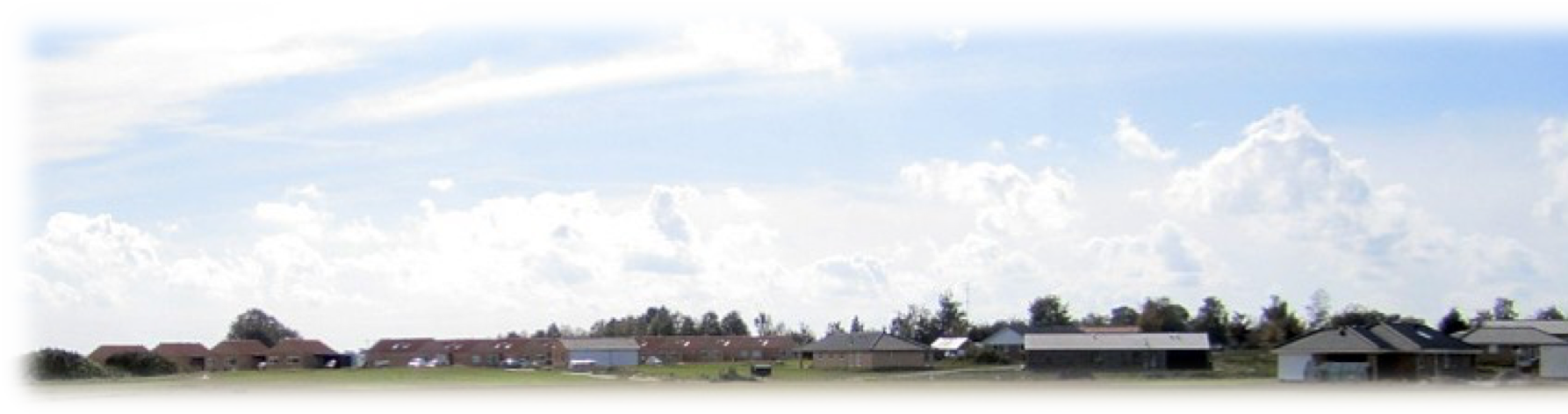 øDagsordenspunktBemærkningerVelkomst og dagsorden Bestyrelsesmødet   den   29.Januar 2020. Klokken 19:00Ordstyr: KimStatus vedrørende økonomi vs StinaOpfølgning og status på arbejdsgruppe opgaver vs Michael, Stina og KimOvertagelse af Holmeengen (lokalplan 666) vs SusanOvertagelse af Egeholmen (lokalplan 633) vs SusanGeneralforsamlingSkilte vs SussiDeponering ifm overtagelse af Holmelunden vs SusanTilmelding af grundejerforeningen i landsbyrådet vs CarstenEvt.Kontingent opkrævningHeste i områdetNæste mødeStina har gennemgået årsregnskabet og det sendes videre til revisor gennemgang.ørnkilde har været på ferie og har derfor ikke haft kontakt endnu.Michael Gartner bliver kontaktet for at få nærmere oplysninger.holmeengen er skødet underskrevetEgeholmenAdvokat er i gang med at korrespondere med FarmexFormodes at afholdes 27/4-2020Forslag skal skriftligt være bestyrelsen i hænde senest 23/3-2020Sussi har fået priser fra Materialegården, der bliver bestilt Blind Vej skilte til opsætning på, det sidste stykke af Holmelunden og HolmehavenReturneres til Hr. Wamsler Stina kontakter bankenLandsbyrådet mangler at svare tilbage, så afventer svar på kontingent størrelseStina som er Kasserer stopper per dags dato.Michael Witte overtager posten.Der er mange nye der ikke ved hvor de skal betale kontingent til, da ejendomsmæglerne ikke er lige gode til at videregive os disse info, derfor bliver overførelses detaljerne sat på hjemmesiden under nye og kommende beboere.Det er et problem at der er heste der ridder på vores stier, de specielt i denne årstid laver dybe spor i stier og græs. Vi opfordrer beboere i området til at bede rytteren om at finde andre veje.26/2-202025/3-2020